График проведения ВПР-2020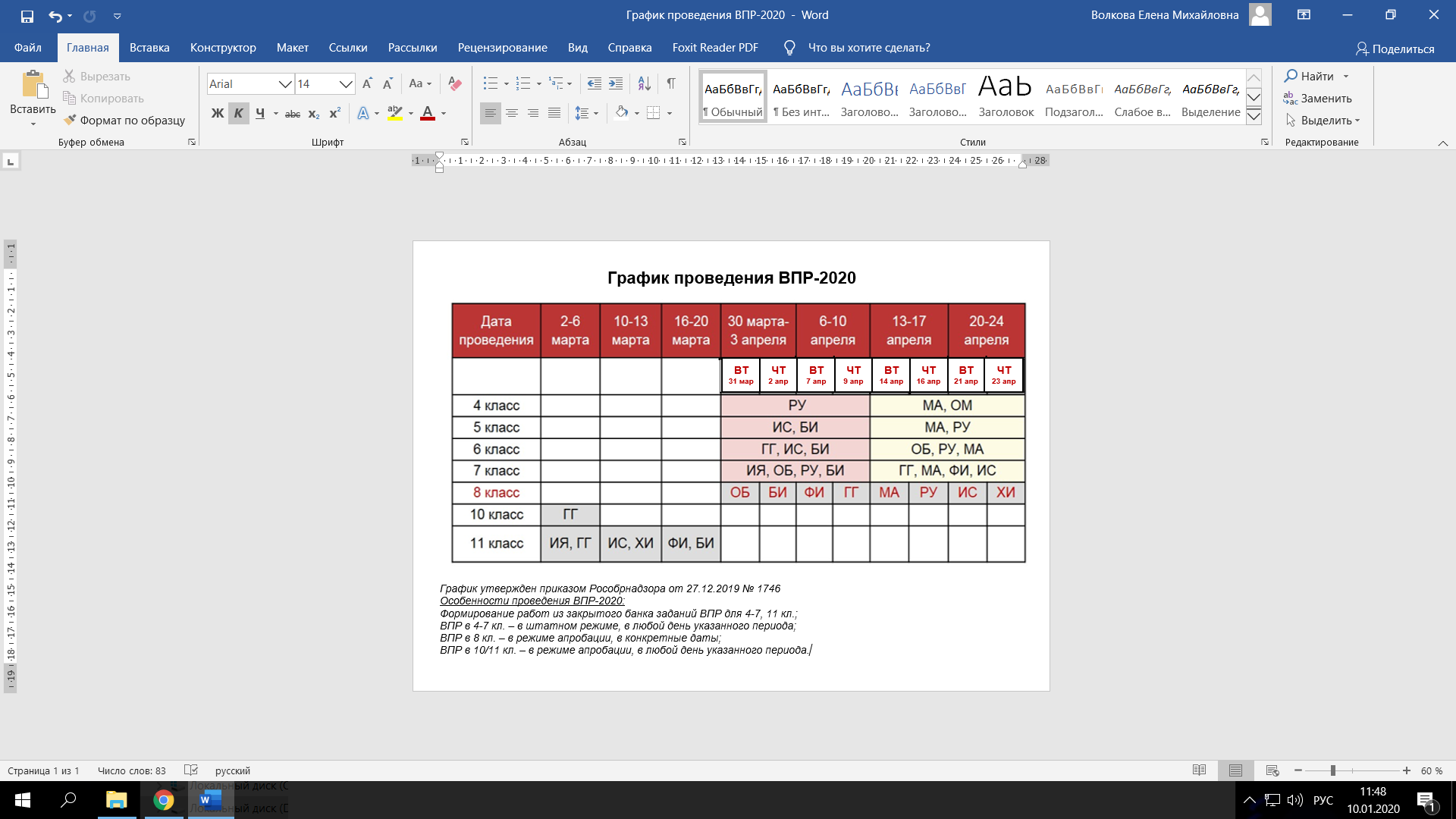 График утвержден приказом Рособрнадзора от 27.12.2019 № 1746 Особенности проведения ВПР-2020:Формирование работ из закрытого банка заданий ВПР для 4-7, 10/11 кл.;ВПР в 4-7 кл. – в штатном режиме, в любой день указанного периода; ВПР в 8 кл. – в режиме апробации, в конкретные даты;ВПР в 10/11 кл. – в режиме апробации, в любой день указанного периода.